Beste ouders/verzorgers,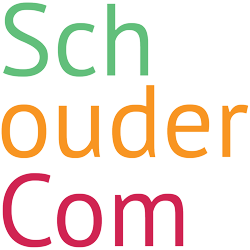 <Schoolnaam> gaat voor de communicatie met de ouders/verzorgers SchouderCom (school-ouder communicatie) gebruiken. Dit is een online communicatieplatform dat voor alle betrokkenen overzichtelijke communicatie mogelijk maakt en onder andere berichten, enquêtes en een jaarkalender ondersteunt.Iedere ouder/verzorger kan zelf zijn/haar eigen gebruikersaccount in SchouderCom aanmaken. Hiervoor ontvangt u te zijner tijd een uitnodiging via de mail. Berichten zullen voortaan binnen SchouderCom worden verstuurd, waarbij u (indien gewenst) notificaties via e-mail of via de App ontvangt.Ons ouderportaal zal straks te bereiken zijn op https://<subdomein>.schoudercom.nl/overzicht .Bij het inrichten van het school-account worden de basisgegevens van de leerlingen (naam, groep en leerlingnummer) en de e-mailadressen van de ouders in SchouderCom geïmporteerd . Overige informatie, zoals adres en telefoonnummers, kunt u zelf toevoegen en daarbij aangeven of andere ouders deze gegevens ook mogen zien. Uw school en SchouderCom gaan uiteraard zorgvuldig om met de privacy van deze gegevens. Een link naar de volledige tekst van de privacy policy van SchouderCom is te vinden op http://www.schoudercom.nl/privacy_policy.Het invullen van extra gegevens zoals adres en telefoonnummers is niet verplicht maar maakt het de school wel makkelijker om uw gegevens up-to-date te houden in ons administatiesysteem. Indien uw e-mailadres recent gewijzigd is en u dit nog niet heeft doorgegeven vragen wij u dit zo spoedig mogelijk te doen.Met vriendelijke groet,<Schoolnaam><Contactgegevens>